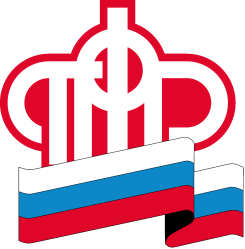 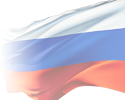 Как получить или заменить СНИЛС ?    УПФР в Семилукском районе Воронежской области доводит до сведения граждан, что с 2019 года документом, подтверждающим регистрацию граждан в системе персонифицированного учета, является «Уведомление о регистрации в системе индивидуального (персонифицированного) учета» (далее – СНИЛС). При этом ранее выданное страховое свидетельство в виде «ламинированной карточки» сохраняет свое действие и является документом, идентичными названному Уведомлению. Предоставление государственной услуги по регистрации граждан в системе персонифицированного учета и выдаче СНИЛС, его дубликата, обмен СНИЛСа при изменении анкетных данных, осуществляется в клиентских службах ПФР, в МФЦ, для работающих граждан - через работодателя. С апреля 2020 г. регистрация детей осуществляется Пенсионным фондом РФ автоматически по данным записей актов о рождении из федеральной информационной системы ЕГР ЗАГС. Получить СНИЛС на детей вправе законные представители – родители, опекуны, попечители, предоставившие соответственно в офис ПФР или МФЦ документ, удостоверяющий личность, свидетельство о рождении ребёнка (паспорт ребенка), акт органа опеки и попечительства (для опекунов). Копия свидетельства о рождении ребенка или паспорта ребенка и «Анкета зарегистрированного лица» ребенка могут быть переданы через работодателя в электронном виде, если работодателю предоставлено согласие на обработку персональных данных. Дети старше 14 лет могут обратиться за оформлением СНИЛС самостоятельно со своим паспортом. Напоминаем, что СНИЛС подлежит обмену при изменении анкетных данных зарегистрированного лица: фамилии, имени, отчества, даты рождения, места рождения; а также в случае исправления ошибки в названных сведениях. При обмене СНИЛС страховой номер индивидуального лицевого счета гражданина не меняется. Обмен СНИЛС осуществляется на основании заявления зарегистрированного лица и документа, удостоверяющего личность. При замене паспорта важно своевременно актуализировать СНИЛС. Самый удобный способ для этого - личный кабинет на портале Гослуслуг (профиль, редактировать). Если вы не зарегистрированы на Госуслугах - обратитесь в кадровую службу по месту работы и подайте через работодателя «Заявления на выдачу документа, подтверждающего регистрацию в системе индивидуального (персонифицированного) учета» (ранее – «Заявление о выдаче дубликата страхового свидетельства»), либо в территориальные органы ПФР или МФЦ. 